ТЕРРИТОРИАЛЬНАЯ ИЗБИРАТЕЛЬНАЯ КОМИССИЯ
ГОРОДА УССУРИЙСКА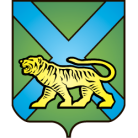 РЕШЕНИЕг. УссурийскО распределении специальных знаков (марок) для избирательных бюллетенейна выборах депутатов Государственной Думы Федерального Собрания Российской Федерации седьмого созываВ соответствии с пунктом 2 статьи 79 Федерального Закона «О выборах депутатов Государственной Думы Федерального Собрания Российской Федерации», решением Избирательной комиссии Приморского края                    от 1 августа 2016 г. № 2627/347 «О распределении специальных знаков (марок) для избирательных бюллетеней на выборах депутатов Государственной Думы Федерального Собрания Российской Федерации седьмого созыва» территориальная избирательная комиссия города УссурийскаРЕШИЛА:1. Распределить специальные знаки (марки) для избирательных бюллетеней на выборах депутатов Государственной Думы Федерального Собрания Российской Федерации седьмого созыва в территориальную избирательную комиссию города Уссурийска и участковые избирательные комиссии в соответствии с приложением к настоящему решению.2. Контроль за исполнением данного решения оставляю за собой.3. Разместить настоящее решение на официальном сайте администрации Уссурийского городского округа в разделе «Территориальная избирательная комиссия города Уссурийска» в информационно–телекоммуникационной сети «Интернет».Председатель комиссии                                                                О.М. МихайловаСекретарь комиссии                                                                           С.В. ХамайкоПриложениек решению территориальнойизбирательной комиссиигорода Уссурийскаот 12 сентября 2016 года № 217/35Распределение специальных знаков (марок) для избирательных бюллетеней на выборах депутатов Государственной Думы Федерального Собрания Российской Федерации седьмого созыва12 сентября 2016 года                    № 217/35Наименование участковой избирательной комиссии, которой передаются специальные знаки (марки)Количество специальных знаков (марок)Количество листовНомера листов специальных знаков (марок)Участковая избирательная комиссия избирательного участка № 2801460092с № 1189298 по № 1189389Участковая избирательная комиссия избирательного участка № 2802460092с № 1189390 по № 1189481Участковая избирательная комиссия избирательного участка № 2803400080с № 1189482 по № 1189561Участковая избирательная комиссия избирательного участка № 2804380076с № 1189562 по № 1189637Участковая избирательная комиссия избирательного участка № 2805100020с № 1189638 по № 1189657Участковая избирательная комиссия избирательного участка № 2806160032с № 1189658 по № 1189689Участковая избирательная комиссия избирательного участка № 2807360072с № 1189690 по № 1189761Участковая избирательная комиссия избирательного участка № 2808300060с № 1189762 по № 1189821Участковая избирательная комиссия избирательного участка № 2809460092с № 1189822 по № 1189913Участковая избирательная комиссия избирательного участка № 2810460092с № 1189914 по № 1190005Участковая избирательная комиссия избирательного участка № 2811340068с № 1190006 по № 1190073Участковая избирательная комиссия избирательного участка № 2812380076с № 1190074 по № 1190149Участковая избирательная комиссия избирательного участка № 2813460092с № 1190150 по № 1190241Участковая избирательная комиссия избирательного участка № 2814180036с № 1190242 по № 1190277Участковая избирательная комиссия избирательного участка № 2815400080с № 1190278 по № 1190357Участковая избирательная комиссия избирательного участка № 2816380076с № 1190358 по № 1190433Участковая избирательная комиссия избирательного участка № 2817460092с № 1190434 по № 1190525Участковая избирательная комиссия избирательного участка № 28185000100с № 1190526 по № 1190625Участковая избирательная комиссия избирательного участка № 28195000100с № 1190626 по № 1190725Участковая избирательная комиссия избирательного участка № 2820260052с № 1190726 по № 1190777Участковая избирательная комиссия избирательного участка № 2821260052с № 1190778 по № 1190829Участковая избирательная комиссия избирательного участка № 2822320064с № 1190830 по № 1190893Участковая избирательная комиссия избирательного участка № 2823360072с № 1190894 по № 1190965Участковая избирательная комиссия избирательного участка № 28246000120с № 1190966 по № 1191085Участковая избирательная комиссия избирательного участка № 28254008с № 1191086 по № 1191093Участковая избирательная комиссия избирательного участка № 2826360072с № 1191094 по № 1191165Участковая избирательная комиссия избирательного участка № 2827240048с № 1191166 по № 1191213Участковая избирательная комиссия избирательного участка № 2828380076с № 1191214 по № 1191289Участковая избирательная комиссия избирательного участка № 2829460092с № 1191290 по № 1191381Участковая избирательная комиссия избирательного участка № 2830400080с № 1191382 по № 1191461Участковая избирательная комиссия избирательного участка № 2831240048с № 1191462 по № 1191509Участковая избирательная комиссия избирательного участка № 2832440088с № 1191510 по № 1191597Участковая избирательная комиссия избирательного участка № 2833320064с № 1191598 по № 1191661Участковая избирательная комиссия избирательного участка № 2834240048с № 1191662 по № 1191709Участковая избирательная комиссия избирательного участка № 28355000100с № 1191710 по № 1191809Участковая избирательная комиссия избирательного участка № 28365400108с № 1191810 по № 1191917Участковая избирательная комиссия избирательного участка № 283760012с № 1191918 по № 1191929Участковая избирательная комиссия избирательного участка № 28385000100с № 1191930 по № 1192029Участковая избирательная комиссия избирательного участка № 28395000100с № 1192030 по № 1192129Участковая избирательная комиссия избирательного участка № 2840320064с № 1192130 по № 1192193Участковая избирательная комиссия избирательного участка № 2841440088с № 1192194 по № 1192281Участковая избирательная комиссия избирательного участка № 2842380076с № 1192282 по № 1192357Участковая избирательная комиссия избирательного участка № 2843120024с № 1192358 по № 1192381Участковая избирательная комиссия избирательного участка № 2844240048с № 1192382 по № 1192429Участковая избирательная комиссия избирательного участка № 2845300060с № 1192430 по № 1192489Участковая избирательная комиссия избирательного участка № 2846340068с № 1192490 по № 1192557Участковая избирательная комиссия избирательного участка № 2847400080с № 1192558 по № 1192637Участковая избирательная комиссия избирательного участка № 2848160032с № 1192638 по № 1192669Участковая избирательная комиссия избирательного участка № 2849340068с № 1192670 по № 1192737Участковая избирательная комиссия избирательного участка № 2850280056с № 1192738 по № 1192793Участковая избирательная комиссия избирательного участка № 2851100020с № 1192794 по № 1192813Участковая избирательная комиссия избирательного участка № 2852360072с № 1192814 по № 1192885Участковая избирательная комиссия избирательного участка № 2853340068с № 1192886 по № 1192953Участковая избирательная комиссия избирательного участка № 2854400080с № 1192954 по № 1193033Участковая избирательная комиссия избирательного участка № 2855280056с № 1193034 по № 1193089Участковая избирательная комиссия избирательного участка № 2857260052с № 1193090 по № 1193141Участковая избирательная комиссия избирательного участка № 2858160032с № 1193142 по № 1193173Участковая избирательная комиссия избирательного участка № 2859460092с № 1193174 по № 1193265Участковая избирательная комиссия избирательного участка № 2860200040с № 1193266 по № 1193305Участковая избирательная комиссия избирательного участка № 2861340068с № 1193306 по № 1193373Участковая избирательная комиссия избирательного участка № 2862300060с № 1193374 по № 1193433Участковая избирательная комиссия избирательного участка № 2863300060с № 1193434 по № 1193493Участковая избирательная комиссия избирательного участка № 2864300060с № 1193494 по № 1193553Участковая избирательная комиссия избирательного участка № 2866480096с № 1193554 по № 1193649Участковая избирательная комиссия избирательного участка № 2867260052с № 1193650 по № 1193701Участковая избирательная комиссия избирательного участка № 2868320064с № 1193702 по № 1193765Участковая избирательная комиссия избирательного участка № 2869400080с № 1193766 по № 1193845Участковая избирательная комиссия избирательного участка № 3801100020с № 1193846 по № 1193865Участковая избирательная комиссия избирательного участка № 38022204 20 марокс № 1193866 по № 1193869;№ 1193870Участковая избирательная комиссия избирательного участка № 38032505с № 1189253 по № 1189255;с № 1189296 по № 1189297Участковая избирательная комиссия избирательного участка № 380480016с № 1193871 по № 1193886Участковая избирательная комиссия избирательного участка № 38054008с № 1193887 по № 1193894Участковая избирательная комиссия избирательного участка № 38064008с № 1193895 по № 1193902Участковая избирательная комиссия избирательного участка № 3807240440 марокс № 1193903 по № 1193906№ 1193907Участковая избирательная комиссия избирательного участка № 3808200040с № 1189256 по № 1189295Участковая избирательная комиссия избирательного участка № 380990018с № 1193908 по № 1193925Участковая избирательная комиссия избирательного участка № 38104008с № 1193926 по № 1193933Участковая избирательная комиссия избирательного участка № 3811380076с № 1193934 по № 1194009Участковая избирательная комиссия избирательного участка № 3812400080с № 1194010 по № 1194089Участковая избирательная комиссия избирательного участка № 3813100020с № 1194090 по № 1194109Участковая избирательная комиссия избирательного участка № 3814260052с № 1194110 по № 1194161Участковая избирательная комиссия избирательного участка № 3815440088с № 1194162 по № 1194249Участковая избирательная комиссия избирательного участка № 3816180036с № 1194250 по № 1194285Участковая избирательная комиссия избирательного участка № 38174008с № 1194286 по № 1194293Участковая избирательная комиссия избирательного участка № 38182004с № 1194294 по № 1194297Участковая избирательная комиссия избирательного участка № 38194008с № 1194298 по № 1194305Участковая избирательная комиссия избирательного участка № 382060012с № 1194306 по № 1194317Участковая избирательная комиссия избирательного участка № 38212004с № 1194318 по № 1194321Участковая избирательная комиссия избирательного участка № 382250010с № 1194322 по № 1194331Участковая избирательная комиссия избирательного участка № 38234008с № 1194332 по № 1194339Участковая избирательная комиссия избирательного участка № 38243006с № 1194340 по № 1194345Участковая избирательная комиссия избирательного участка № 38254008с № 1194346 по № 1194353Участковая избирательная комиссия избирательного участка № 3826100020с № 1194354 по № 1194373Участковая избирательная комиссия избирательного участка № 3827100020с № 1194374 по № 1194393Участковая избирательная комиссия избирательного участка № 38284008с № 1194394 по № 1194401Участковая избирательная комиссия избирательного участка № 3829140028с № 1194402 по № 1194429Участковая избирательная комиссия избирательного участка № 3830360072с № 1194430 по № 1194501Участковая избирательная комиссия избирательного участка № 3831280056с № 1194502 по № 1194557Участковая избирательная комиссия избирательного участка № 288050010с № 1194558 по № 1194567Участковая избирательная комиссия избирательного участка № 28812004с № 1194568 по № 1194571Участковая избирательная комиссия избирательного участка № 28821002с № 1194572 по № 1194573Участковая избирательная комиссия избирательного участка № 2883100020с № 1194574 по № 1194593Участковая избирательная комиссия избирательного участка № 288480016с № 1194594 по № 1194609Участковая избирательная комиссия избирательного участка № 2885360072с № 1194610 по № 1194681Итого:271410542810 марокРезерв ТИК739014730 марок10 марокс № 1194682 по № 1194828;№ 1193870;№ 1193907Всего:2788005576с № 1189253 по № 1194828